Fricke dosimetry: GC5000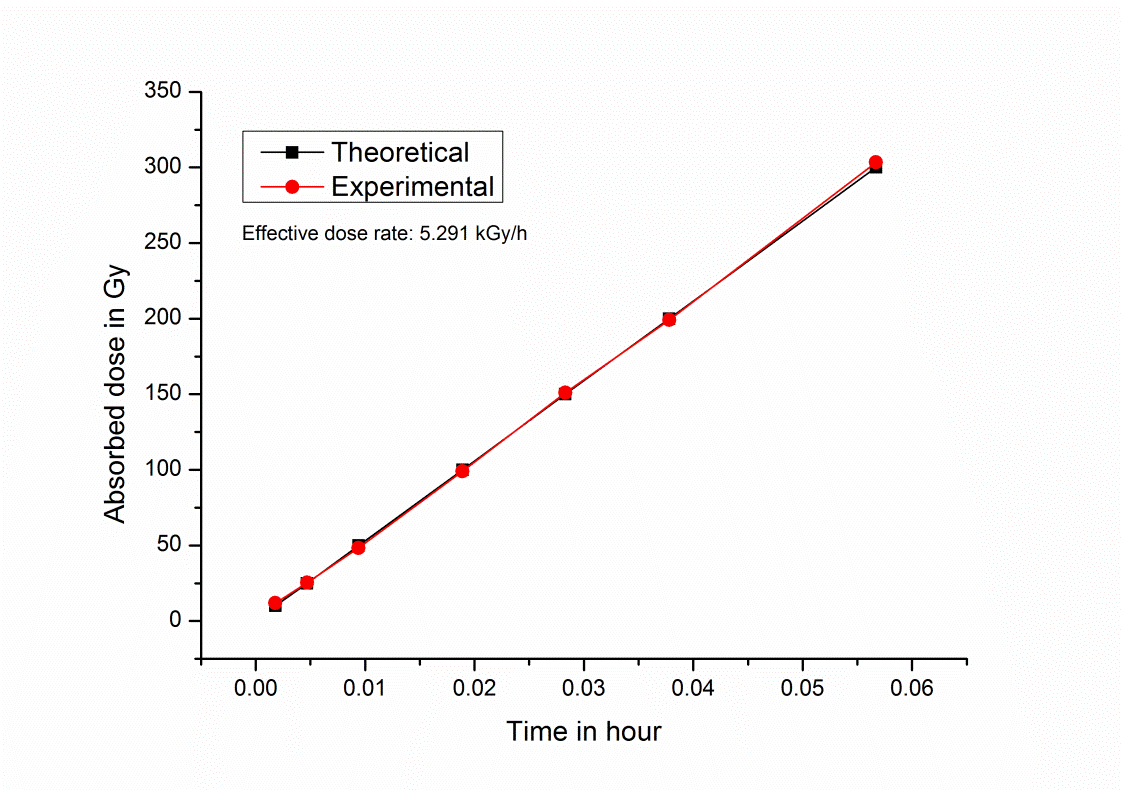 We have performed experiment by keeping the sample at the centre of GC 5000.Gamma chamber (GC5000) was calibrated by using Fricke dosimetry method. Dose DeliveredIn kGyDose RateTime of Irradiation in hDose distribution at different positions of irradiation cell determined by Fricke DosimetryDose distribution at different positions of irradiation cell determined by Fricke DosimetryDose distribution at different positions of irradiation cell determined by Fricke DosimetryDose distribution at different positions of irradiation cell determined by Fricke DosimetryDose distribution at different positions of irradiation cell determined by Fricke DosimetryDose distribution at different positions of irradiation cell determined by Fricke DosimetryDose distribution at different positions of irradiation cell determined by Fricke DosimetryDose distribution at different positions of irradiation cell determined by Fricke DosimetryDose distribution at different positions of irradiation cell determined by Fricke DosimetryDose distribution at different positions of irradiation cell determined by Fricke DosimetryDose DeliveredIn kGyDose RateTime of Irradiation in hCentreCentreTopTopBottomBottomRightRightLeftLeftDose DeliveredIn kGyDose RateTime of Irradiation in hΔA a.u.Df in GyΔA a.u.Df in GyΔA a.u.Df in GyΔA a.u.Df in GyΔA a.u.Df in Gy105.291 kGy/h0.00180.04411.870.04111.040.0410.760.0616.290.0515.18255.291 kGy/h0.00470.09325.400.08523.190.0822.360.10829.540.1028.99505.291 kGy/h0.00940.17648.320.16344.730.1643.900.20556.600.2055.771005.291 kGy/h0.01890.3699.120.32890.290.3289.460.423116.50.41114.01505.291 kGy/h0.02830.548151.00.517142.40.51143.00.612168.70.60166.72005.291 kGy/h0.03780.722199.00.696191.90.69190.20.792218.40.80220.83005.291 kGy/h0.05671.1303.41.02281.31.03284.11.2331.01.24342.1